Major depressive disorder, generalised anxiety disorder, and  their comorbidity: Associations with cortisol in  the Vietnam Experience StudyAnna C. Phillips a,*, G. David Batty b,c,d, Catharine R. Gale c, Janet M. Lord d, Wiebke  Arlt e, Douglas  Carroll aa School of Sport  & Exercise Sciences,  University  of Birmingham, Birmingham  B15 2TT, UKb Department of Epidemiology  & Public Health, University  College  London, UKc MRC Epidemiology  Resource  Centre, University  of Southampton, UKd School of Immunity  & Infection, University  of Birmingham, UKe School of Clinical & Experimental Medicine,  University  of Birmingham, UKSummaryObjectives:  The aim of these analyses  was to examine the  association of cortisol, dehydroepi- androsterone  sulphate  (DHEAS), and  the   cortisol:DHEAS ratio  with  the   diagnoses   of  major depressive disorder (MDD), generalised anxiety disorder (GAD), and their  comorbidity.Design:  This was a cross-sectional study.Methods: Participants were 4256 Vietnam era US army  veterans. From military service files, telephone interviews, and a medical examination, occupational, socio-demographic, and health data were collected. One-year prevalence of MDD and GAD was determined through a diagnostic interview schedule based on the DSM-IV criteria.  Contemporary morning fasted cortisol and DHEAS concentrations were determined. Analyses of covariance were run, first with adjustment for age and then additionally adjusting for a range of candidate confounders.Results:   In fully adjusted analyses, there was evidence of lower basal cortisol levels in individuals with MDD and co-morbid MDD and GAD than those with GAD alone or no diagnosis.Conclusion:   This suggests that MDD and its comorbidity can also be characterised by low as well as high cortisol levels. A profitable line of future research might be to examine cortisol and DHEAS levels in more representative samples including older participants and women with and without MDD, GAD, and other psychiatric diagnoses.Mental health disorders in the general population are common (Kessler et  al., 2005a,b). In fact, an estimated 14% of the global disease burden has been attributed to such conditions as depression and anxiety (World Health Organisation, 1992—1994). This is likely to be an underestimate of the true burden of mental health problems as it fails to take into consideration that mental health increases the risk of other health conditions such as communicable and non-communicable diseases, and injuries (Prince et al., 2007). Populations who  have  been  exposed  to  traumatic events, such  as  war veterans, have  an even  higher  prevalence of major mental health problems, particularly depressive disorder (MDD) and generalised  anxiety   disorder  (GAD)  (Reeves  et al., 2005; Gaylord,  2006;  Hoge et    al., 2006).  For example, soldiers assessed a few months after returning from deployment to Afghanistan and Iraq had a GAD prevalence of around 14% and 15%, respectively, and prevalence of MDD of around 17% and 16% (Hoge et al., 2004). As yet, the aetiology of depression and anxiety are not fully understood, although it is generally accepted that chronic exposure to stressful life events has an important role (Thomson and Craighead, 2008).The hypothalamic pituitary adrenal (HPA) axis is the major neuroendocrine stress response system. Abnormalities in HPA function have been observed in major depressive disorder and have been causally linked to such conditions (Schatzberg et   al., 1985; Thomson and Craighead, 2008).  A flattened diurnal rhythm for cortisol (Young et al., 1993), and elevated urinary   and blood cortisol   levels have been observed in several studies of individuals with depression (Lesch et al., 1988; Kathol et al., 1989; Deuschle et al., 1997; Burke et al., 2005).  However, the  general conclusion  that the  HPA axis is hyperactive in  MDD  is  based   primarily   on  evidence from provocative stress  tests or the administration of dexamethasone (Holsboer et al., 1995). In contrast, studies of basal HPA axis  hormone  secretion in  patients with  depression have produced mixed  results (Posener et  al., 2004).  Some have shown no evidence of hypercortisolism, but  a more  erratic pattern of  secretion across  the  day  (Yehuda  et al., 1996; Peeters et   al., 2004);  others have  found  lower  levels  of cortisol  among  those  with  MDD  (Vythilingam  et  al., 2004; Decker, 2006); and still others, have reported no difference in basal cortisol levels between depressives and controls (Porter et al., 2003). Thus, it seems that the  HPA axis dysregulation in MDD is not  always observed as hyperactivity.Less is known  about  the  association   between  MDD  and dehydroepiandrosterone (DHEA), another adrenal cortex hormone. DHEA is a precursor of sex hormones and is present in the circulation,  predominantly as its  sulphated  form  dehydroepiandrosterone sulphate  (DHEAS).  DHEA/DHEAS  appears  to counterbalance  many of the  negative  effects  of cortisol  on immunity  (Sacco et al., 2002; Hazeldine  et  al., 2010).  For example, it has been shown in vitro that higher cortisol sup- presses neutrophil function and this effect can be overcome by co-incubation with DHEAS (Butcher et al., 2005; Radford et al., 2010). Moreover, our recent  studies have shown that DHEAS is able  to increase  neutrophil  superoxide generation via direct activation of  the  protein  kinase  C  signalling  pathway  and phosphorylation of NADPH oxidase (Radford et al., 2010). It also appears that the activity of the HPA axis as reflected in the ratio of cortisol to DHEAS is particularly important with regard to  health.  For example,  the  cortisol:DHEAS ratio  has  been found  to  predict  health  outcomes  better than the  level  of either  hormone  alone  (Butcher et  al., 2005). However, few studies have examined the cortisol:DHEAS ratio in the context of mental disorders. Of the scant research considering the role of DHEA/S, two studies found that lower DHEA was related to MDD diagnosis (Goodyer et al., 1996; Michael et  al., 2000). However, some researchers have shown higher DHEA (Heuser et al., 1998) and a higher cortisol:DHEA ratio (Young et al., 2002) among depressed  adults whereas, others have found no difference in DHEA or the cortisol:DHEA ratio between those with and without MDD (Porter  et al., 2003).Post-traumatic stress disorder (PTSD) is another psychiatric  diagnosis which has received much attention with regard to the stress of war exposure (Foy et al., 1987). Individuals with such a diagnosis have also been shown to exhibit alterations in HPA axis hormones,  for example,  lower cortisol  levels have been observed  in  several  studies  of  patients with  PTSD  (Yehuda et al., 1990, 1995; Mason et al., 2001). In contrast, increased levels of cortisol  and DHEA (Pico-Alfonso et  al., 2004), and higher DHEAS (Spivak et al., 2000; Sondergaard  et al., 2002) have been observed in some patients with PTSD although some studies  have observed lower levels of DHEAS (Kanter  et al., 2001).  MDD is often found  to  occur  co-morbidly  with  PTSD (Resnick  et al., 1993;  Kessler et  al., 1995;  Gaudiano  and Zimmerman,  2010),  for  example, a  study  of  the  lifetime prevalence of anxiety and  mood  disorders  found that PTSD was the disorder most likely to be associated with MDD, with a 69% of individuals with PTSD also meeting the criteria for MDD (Brown et al., 2001). Further, in one sample of 677 depressed patients,  36%  was  also  found  to  screen  positive  for  PTSD (Campbell et al., 2007), and in another, rates of comorbidity of PTSD and MDD were 42% (DeRubeis et  al., 2005). In fact, following trauma exposure, it is likely that the development of MDD and PTSD are often not independent (Breslau et al., 2000; O’Donnell  and  Wolffsohn,  2004).  There   is  evidence  that patients with both PTSD and MDD also exhibit lower cortisol levels  than  non-patients (Vythilingam et   al.,  2010).  In the present veteran sample, lower cortisol has been shown among those with PTSD, and lower DHEAS among those with comorbidity of PTSD and MDD (Boscarino, 1996, 2004).Despite   the  high  prevalence of  GAD, few  investigators have examined the  association between  GAD and  HPA axis hormones. Of the  few studies specifically  considering GAD, most  have  concentrated  on  cortisol,  and  showed   higher cortisol  levels   in  GAD patients  than   controls   (Mantella et al., 2008;  Hood et al., 2010),  and  higher cortisol  levels in those  with  mixed  anxiety—depressive disorder  (Kara  et al., 2000). As far as we are aware, no study has examined the association between GAD and  DHEA/S, although  DHEA supplementation has been  shown to improve anxiety  symptoms in patients with schizophrenia (Strous et  al., 2003) but not in women  with fibromyalgia (Finckh et  al., 2005).Given the  reported high prevalence of GAD and  MDD  in army  veterans and  the  significant  prevalence  of these disorders  in the  general population, their individual  and combined  association with  HPA  axis  hormones merits  research attention. Consequently, the present analyses  examined the associations  between GAD, MDD and  their  comorbidity and cortisol, DHEAS, and the cortisol:DHEAS ratio in a substantial cohort of US veterans from  the  Vietnam  Experience Study. Given the  equivocal findings from the  research on MDD and cortisol, and the lack of previous data for GAD, no directional hypotheses were formulated.1.  Methods1.1. ParticipantsParticipants   were    male   Vietnam   era    military   veterans recruited as part of The Centers for Disease Control Vietnam Experience Study (1988a, 1989). Ethical approval for the study was  given  by various  bodies,  including  the US Centers  for Disease  Control  and  participants  gave  informed  consent. Details of sampling at each stage of data collection are shown in Fig.  1. The sample size for the present analyses was 4255. Inclusion  criteria   were:   entered  military  service  between January 1, 1965 and December 31, 1971; served only one term of enlistment and at least  16 weeks of active  duty;  earned  a military specialty other than ‘‘trainee’’ or ‘‘duty soldier’’; had a military pay grade  at discharge  no higher than sergeant.1.2. Data  collection in late adolescence/early adulthoodInformation pertaining to place  of service  and ethnicity was extracted  from   the   military   archives.   Participants  were  designated as  being  Vietnam  veterans if  they  had  served at least  one  tour  of duty  in Vietnam, and  as  non-Vietnam veterans if they did not (this group included men who served  one or more tours of duty in Korea, Germany or the  US). The ethnic origin of the study members were classified as ‘white’, ‘black’, or  ‘other’; the  latter group  comprising  Hispanics,  Asians,  Pacific   Islanders,  American   Indians,   and   Alaskan Natives.1.3. Data  collection in middle-age — telephone surveyIn 1985 these participants were  invited  to  participate in a telephone interview. During the telephone survey, enquiries were   made   about   the  study  participants’  socio-economic characteristics,  health behaviours, and  health. Socio-economic  position   was  measured using  household income   in midlife.  Frequency of  alcohol   consumption  was  classified as  number of  units  consumed  per  week.  Smoking  habits and  marital status were  ascertained  using  standard questions.  Participants were also asked whether or not they had a range of somatic physician-diagnosed health problems which included hypertension, cancer, diabetes and coronary  heart disease (Vietnam  Experience Study, 1988a,b).(Insert Figure 1)1.4. Data  collection in middle-age — medical examinationIn 1986,  a  random  sample  of  telephone interview  respondents  (N = 6443) were  invited  to attend a three day medical examination with orientation at a single facility  in Albuquerque,  New Mexico, for which travel expenses and a nominal stipend were met; 4462 attended (69.3% of those  invited). The mean age at medical examination was 38.3 years (range: 31.1—49.0). Reasons for not attending the medical examination are given elsewhere (Phillips et al., 2009). All men were  requested to  fast  from  1900 h  the  evening  before medical testing. Following the drawing  of blood the  following morning,  cortisol  and DHEAS  were  assessed from  serum  using a double  antibody radioimmunoassay system  (Leeco  Diagnostics,    Inc.,   Southfield,  MI).  Psychological   morbidity   was assessed using  the  Diagnostic  Interview Schedule   (version3A) as administered by a trained psychological  technician. The  Diagnostic  Interview Schedule  is a  standardised questionnaire that is designed to assess the prevalence of certain psychiatric conditions  according to  the  Diagnostic  and  Statistical Manual of Mental Disorders (version III) criteria of the American Psychiatric Association (American Psychiatric Association, 1980; Robins et al., 1987). Study participants were  considered positive   for  GAD and  MDD  if  they  reported a pattern of symptoms in the previous 12 months  that satisfied  full  Diagnostic  and  Statistical  Manual  of  Mental  Disorders (version  III) criteria.  The  final number of participants with complete data after the  medical examination was 4256.1.5. Data  analysisCortisol  and DHEAS values  were  not  normally distributed so were  natural log-transformed.  Baseline  demographic, ser- vice-related, and  health-related  variables were  compared between those  with MDD, with GAD, with both MDD and GAD, and without any diagnosis (total N = 4071). ANCOVA was used to examine age-adjusted differences in cortisol, DHEAS, and the  cortisol:DHEAS ratio  between  the  four  groups.  Further analyses   were  conducted with  additional adjustment  for variables  that we  conceptualised as potential  confounding factors (place  of service, ethnicity, marital status, smoking habit, alcohol  consumption, household  income  in mid-life, and somatic illness). These covariates were chosen a priori as they have all been associated with MDD, GAD, cortisol, or DHEAS in this dataset (Phillips et  al., 2009,  2010).(Insert Table 1)2.  ResultsDescriptive statistics for those  with MDD, GAD, comorbidity, or no psychiatric diagnosis  are  shown in Table  1.For the comorbidity of MDD and GAD versus either disorderalone   or  neither  disorder,  there was  a  significant  effect for  cortisol,  F (3,4066) = 3.19,	p = .02, h2  = .002,  which, if  anything,   was  strengthened,  following  full  adjustment, F (3,4059) = 4.62,  p = .003, h2  = .003.  This effect  was driven by significant differences between the individuals  with both disorders versus neither ( p = .02) or GAD alone  ( p = .01), or with   MDD  alone   versus   neither  ( p = .007)  or  GAD alone ( p = .006). Those with depression  or both  diagnoses  had the lowest  cortisol  concentrations.  These  differences  from  the fully-adjusted ANCOVA  model   are   illustrated  in  Fig. 	2. There  were  no such  effects  for DHEAS in the  age-  or fully- adjusted model. However, in analogous analyses for the cortisol:DHEAS  ratio  there  was  also  a  diagnostic  group  effect, F (3,4066) = 3.36, p = .02, h2  = .002. This was driven by a difference   between  those   with   GAD   and  neither   diagnosis ( p = .004).  However,  this  effect  was attenuated to non-significance   with   full  adjustment,  F (3,4059) = 1.51,   p = .21, h2  = .001. The raw descriptive statistics for cortisol, DHEAS, and  the  ratio  between  diagnoses  groups  are  displayed   in Table 2.2.1.  Sensitivity analysisIn order  to check whether the  associations between cortisol  and MDD were due to comorbidity of MDD and PTSD, as PTSD is associated with lower cortisol secretion (Boscarino,  1996), a series  of further ANCOVA analyses  were  run comparing  those with MDD, PTSD, both, or no diagnosis.  Thirty-three percent of  those  with  MDD  also  had  a  diagnosis  of  PTSD. The  raw cortisol, DHEAS, and cortisol:DHEAS ratio for individuals with MDD  alone, PTSD alone, MDD  comorbid  with  PTSD, and  no diagnosis  are  presented  in  Table  3. Comparison   between these  groups  showed   a  non-significant trend  in  the   age adjusted ANCOVA, F (3,4065) = 2.09, p = .10, h2  = .002, which became significant  upon  full adjustment for  potential confounding   variables,  F (3,4058) = 4049,   p = .004,   h2   = .003.  Pairwise comparisons within the adjusted model showed that the  significant  differences emerged between the  group with neither  diagnosis  and  the   groups  with  MDD  ( p = .01)   or comorbidity  of MDD  and  PTSD ( p = .006), not  between the group with no diagnosis and those with only PTSD ( p = .60), or between those with MDD or PTSD alone ( p = .55). In the fully- adjusted ANCOVA, individuals  with  both  MDD and PTSD had the  lowest  logged cortisol concentration (2.77)  followed  by those  with  MDD  alone  (2.80), those  with  PTSD  (2.84), and those   with  neither  disorder (2.86).  These differences are shown  in Fig.   3. Thus,  the  MDD—cortisol relationship did not appear to be solely due to lower levels of cortisol within those  with PTSD comorbid  with MDD.(Insert Table 2)3.  DiscussionIn the  present study, in fully adjusted analyses, individuals with  a  diagnosis  of  MDD  or  with  co-morbid MDD  and  GAD exhibited lower levels of cortisol  than  those  without a diagnosis or with GAD alone. These findings contrast with some of the  previous literature  suggesting  that cortisol  is raised  in individuals with MDD (Kathol et al., 1989; Lesch et al., 1988; Deuschle et al., 1997). However, given that this hypersecretion  of  cortisol   is  usually  observed  in  studies of  cortisol stimulation (Holsboer  et  al., 1995) and appears to demonstrate a deficit  in the negative feedback loop of cortisol, it is possible that basal levels of HPA axis hormones tell a different story. In fact, several studies of basal plasma  cortisol  in MDD patients have  shown lower  levels  than  among control participants (Vythilingam  et	al., 2004;  Decker,  2006)  or  no difference between groups (Porter et   al., 2003). Moreover, this direction of association does not appear to be driven by lower cortisol  secretion among individuals with PTSD (Ehlert et al., 2001), given that only 30% of those  with MDD also had PTSD.  Although  these MDD  and  PTSD co-morbid  individuals had the  lowest  cortisol  secretion, those  with PTSD alone  did not differ from controls, whereas those with MDD or both MDD and  PTSD had  significantly  lower  cortisol  levels  than  those  with  neither diagnosis.  One  possible  mechanism by which individuals with MDD might have lower cortisol  levels is that the  continued activation of the  HPA axis by stress, as  evidenced  in  individuals   with  MDD  (Checkley,  1996),   might eventually lead  to a down regulation of non-stress induced cortisol  production. This explanation arises  from the  theory of allostatic load  which  suggests  that bodily  systems  eventually  become exhausted and  dysregulated by frequent or chronic  stress-related stimulation (Heim et   al., 2000; McE- wen,   2000).   This  stress-related  decrease  in  cortisol   low cortisol  may be a result of decreased hypothalamic cortico- trophin releasing hormone secretion (de Kloet et al., 2008) or enhanced glucocorticoid negative feedback at the level of the  hippocampus (Vythilingam et  al., 2006). The potential consequences of impaired secretion of cortisol  might include changes in immune  function (Jefferies, 1991). For example, individuals  with  lower cortisol  production consequent upon psychiatric diagnoses  have  been  shown to also have greater numbers of lymphocyte glucocorticoid receptors (Yehuda et al., 1991). Others  have found evidence of reduced glucocorticoid receptor sensitivity in acute depressive illness (Wodarz et   al., 1992).  Further,  individuals   with  blunted cortisol  responses to stress have  also been  shown to exhibit poorer responses to  wound  healing  (Engeland  et   al., 2003)  and vaccination (Phillips et al., 2005).  However, further studies are  needed to fully elucidate the  impact of small but  relatively  chronic  reductions in cortisol resting  levels.That  no difference between those  with and without MDD or GAD was observed for DHEAS or the cortisol:DHEAS ratio  may reflect the fact that lower levels of DHEAS become more prevalent and  more damaging  to physical  and mental well- being in older age (Berr et al., 1996; Bauer, 2005; Buford and Willoughby,  2008).   The   present  sample   were   relatively young;  their   mean   age  at the   medical  examination  was 38.3 years, and DHEAS levels only just  start to decline from around  30 years old (Orentreich et  al., 1984). The lack of an association between GAD and  cortisol  in the  present study was  surprising. Previous  studies  have  found  higher  cortisol  levels in GAD patients (Tafet et al., 2005), although in some cases  this  was  in an  older  adult  sample  (Mantella  et  al., 2008),  unlike  the  present study.The present study has several limitations which should be acknowledged.  First,   with   cross-sectional   analyses   it   is impossible  to determine causality and direction of the  association. However,  it is likely  that the  nature of the  MDD— hormone associations are bidirectional given that changes  in cortisol secretion in those  with MDD (Ehlert et al., 2001) and changes in cortisol secretion prior to the onset of MDD (Dinan, 1994)  have  both  been  observed. Second,   the  sample  was exclusively male and relatively young, so the present findings may not  be generalisable to women  and older  populations. Nonetheless, as premenopausal women  have  slightly higher total cortisol  values and lower circulating DHEAS (Orentreich et al., 1984) and greater stress responsiveness and resistance to HPA axis feedback (Young, 1998), it would be interesting to examine the influence of the  cortisol:DHEAS ratio  and  psychiatric  diagnoses   in  women   where   a  relationship  might emerge. It  is also  possible  that the  associations observed would be even stronger or more likely to emerge for DHEAS in an  older  sample  with  lower  levels  of circulating DHEAS.  A third  possible limitation is the  use of a single morning measurement of serum cortisol  and DHEAS. Cortisol has a diurnal  rhythm  which  would  be  best   captured  through multiple measurements of the  free  active  fraction of cortisol, such as can be determined through saliva sampling. However, the timing  of the  present samples  was  fairly  consistent across participants. Further, DHEAS  concentrations remain  stable throughout the  day and  reflect the  24-h secretion of DHEA (Arlt  et  al., 1998,  1999).  Finally,  the  present data were limited to information on psychiatric diagnosis,  and did not include  assessment of trauma history in childhood  and adult- hood,   both  of  which  have  been   shown  to  influence HPA parameters and  DHEAS  (Heim  et al., 2008;  Muhtz  et  al., 2008; Kellner  et al., 2010). Inclusion of such trauma measurement in future studies would provide  further information   on  hormone differences  within  the  sub-groups   of psychiatric disorder.In conclusion, the  present analyses  showed  evidence of lower  basal  cortisol  levels  in individuals  with  MDD  and  co- morbid MDD and GAD. This suggests that MDD and its comorbidity can also be characterised by low as well as high cortisol  levels.  A  profitable  line  of  future  research might   be  to examine the cortisol  and DHEA levels in more representative samples   such   as  those   including   older   participants  and women  with and without MDD, GAD. It would also be beneficial  in  larger  samples   to  compare those   with  individual diagnoses to those  with a range of psychiatric comorbidities.Role of funding sourceFunding  for  the  original  design  and  data collection  of this cohort study  was from the  Centers for Disease Control.  The funding source  had no role in the  present analysis and interpretation of  data; in  the  writing  of  the  report; or  in  the decision  to submit  the  paper for publication.Conflict  of interest none declared.#Appendices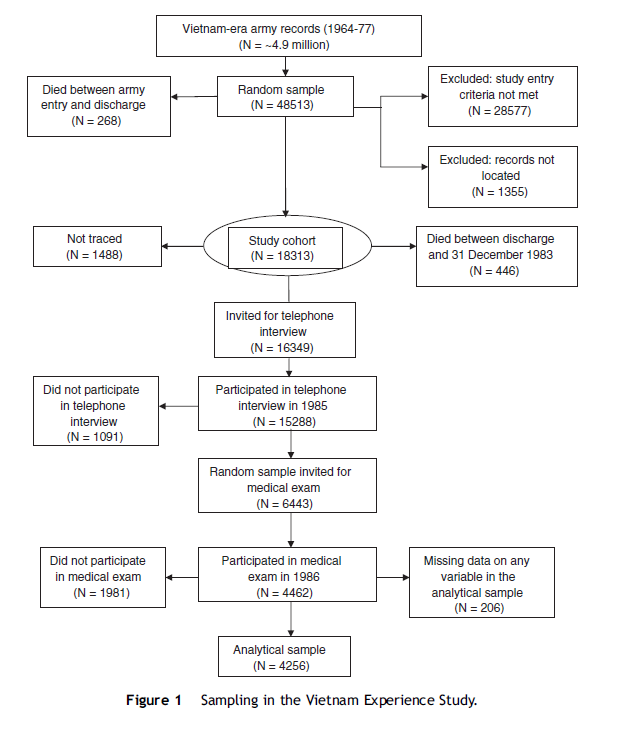 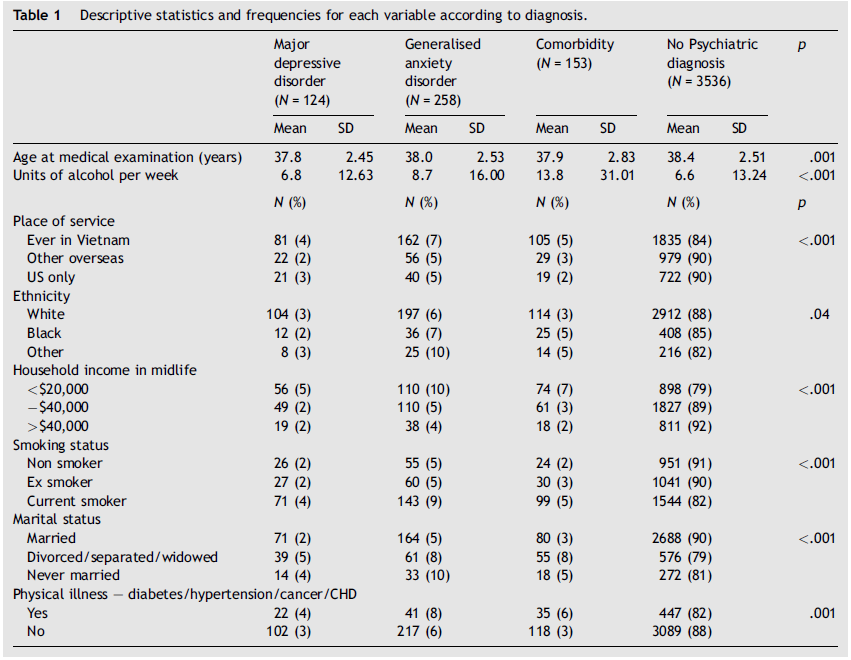 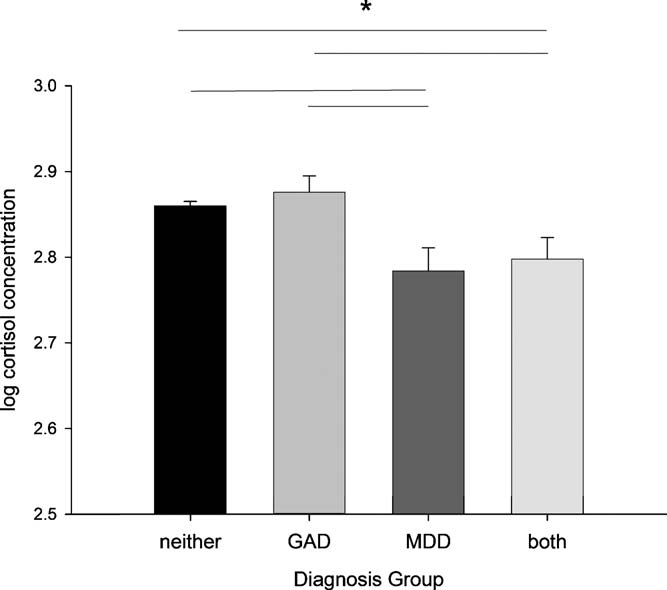 Figure 2Mean (standard error)  logged cortisol concentration by MDD and  GAD diagnosis  group  with full adjustment for con- founding  variables (*p < .05).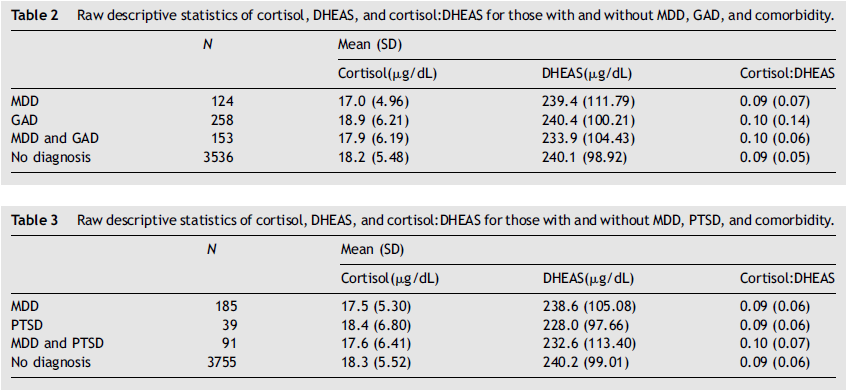 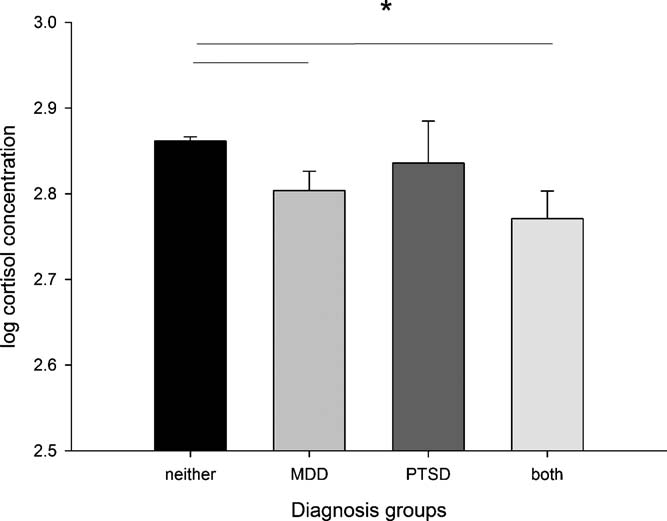 Figure 3 	Mean (standard error)  logged cortisol concentration by  MDD  and  PTSD diagnosis   group  with  full  adjustment for confounding variables (*p < .05).ReferencesArlt,  W., Haas,  J., Callies,  F.,  Reincke,  M., Hubler,  D., Oettel,  M., Ernst,  M., Schulte, H.M., Allolio, B., 1999. Biotransformation of oral dehydroepiandrosterone in elderly men:  significant  increase in circulating  estrogens. J. Clin. Endocrinol.  Metab.  84,  2170—2176.Arlt, W., Justl, H.G., Callies,  F., Reincke,  M., Hubler, D., Oettel, M., Ernst,  M., Schulte, H.M., Allolio,  B.,  1998.  Oral dehydroepian- drosterone for adrenal androgen replacement: pharmacokinetics and peripheral conversion  to androgens and estrogens in young healthy females after dexamethasone suppression. J. Clin. Endo- crinol. Metab.  83, 1928—1934.American   Psychiatric Association,   1980.  Diagnostic  and  Statistical Manual of Mental Disorders,   3rd. ed. American Psychiatric Asso- ciation, Washington, DC.Bauer, M.E., 2005. Stress,  glucocorticoids and ageing of the  immune system. Stress  8, 69—83.Berr, C., Lafont,  S., Debuire, B., Dartigues, J.F., Baulieu, E.E., 1996.Relationships of dehydroepiandrosterone  sulfate  in  the  elderly with functional, psychological, and mental status, and short-term mortality: a French community-based study. Proc. Natl. Acad. Sci. U.S.A. 93, 13410—13415.Boscarino,  J.A.,   1996.  Posttraumatic stress   disorder,  exposure to combat,  and  lower  plasma   cortisol   among  Vietnam  veterans: findings and  clinical  implications. J. Consult.  Clin. Psychol.  64,191—201.Boscarino,  J.A.,  2004.  Posttraumatic stress  disorder  and  physical illness:  results from clinical and epidemiologic studies. Ann. N Y Acad. Sci. 1032, 141—153.Breslau,  N., Davis, G.C., Peterson, E.L., Schultz, L.R., 2000. A second look at comorbidity in victims of trauma: the posttraumatic stress  disorder-major depression connection. Biol. Psychiatry  48, 902-909.Brown, T.A., Campbell, L.A., Lehman,  C.L., Grisham, J.R., Mancill, R.B.,  2001.  Current  and  lifetime  comorbidity  of  the   DSM-IV anxiety and mood disorders in a large clinical sample. J. Abnormal Psychol.  110, 585—599.Buford,  T.W., Willoughby, D.S., 2008. Impact  of DHEA(S) and cortisol on immune function in aging: a brief review. Appl. Physiol. Nutr. Metab.  33, 429—433.Burke, H.M., Davis, M.C., Otte, C., Mohr, D.C., 2005. Depression and cortisol  responses to psychological stress: a meta-analysis. Psy- choneuroendocrinology 30, 846—856.Butcher,  S.K.,  Killampalli,  V.,  Lascelles, D.,  Wang,  K.,  Alpar,  E.K.,Lord, J.M., 2005. Raised cortisol:DHEAS ratios in the elderly after injury:  potential impact upon neutrophil function and immunity. Aging Cell 4, 319—324.Campbell, D.G.,  Felker,  B.L.,  Liu, C.F.,  Yano,  E.M.,  Kirchner,  J.E.,Chan,   D.,  Rubenstein, L.V., Chaney, E.F., 2007.  Prevalence of depression-PTSD  comorbidity:  implications for  clinical  practice guidelines  and primary  care-based interventions. J. Gen. Intern. Med. 22, 711—718.Checkley, S., 1996. The neuroendocrinology of depression and chron- ic stress. Br. Med. Bull. 52, 597—617.de  Kloet,  C.,  Vermetten,  E.,  Lentjes, E.,  Geuze, E.,  van  Pelt,  J.,Manuel, R., Heijnen, C., Westenberg, H., 2008. Differences in the response to the  combined DEX-CRH test between PTSD patients with and without co-morbid  depressive disorder. Psychoneuroen- docrinology  33, 313—320.Decker,  S.A.,  2006.  Low salivary  cortisol  and  elevated  depressive affect among  rural  men  in  Botswana:  reliability and  validity  of laboratory results. J. Physiol. Anthropol.  25, 91—101.DeRubeis, R.J., Hollon, S.D., Amsterdam, J.D.,  Shelton, R.C., Young, P.R., Salomon, R.M., O’Reardon, J.P., Lovett, M.L., Gladis, M.M., Brown, L.L., Gallop, R., 2005. Cognitive therapy vs medications in the  treatment  of  moderate to severe depression. Arch.  Gen. Psychiatry  62, 409—416.Deuschle, M., Schweiger, U., Weber, B., Gotthardt, U., Korner, A., Schmider, J., Standhardt, H.,  Lammers,  C.H.,  Heuser, I.,  1997. Diurnal activity and pulsatility of the  hypothalamus—pituitary— adrenal system  in male depressed patients and healthy controls. J. Clin. Endocrinol.  Metab.  82, 234—238.Dinan,  T.G.,  1994.  Glucocorticoids and  the  genesis  of  depressive illness. A psychobiological model. Br. J. Psychiatry  164, 365—371. Ehlert, U., Gaab,  J., Heinrichs,  M., 2001. Psychoneuroendocrinolo- gical contributions to the  etiology  of depression, posttraumatic stress disorder, and stress-related bodily disorders: the role of the hypothalamus—pituitary—adrenal axis.  Biol.  Psychol.  57,  141—152.Engeland, C.G., Cacioppo, J.T., Bosch, J.A., Marucha, P.T., 2003. Oral wound healing is delayed in the aged and in women. Brain Behav. Immun. 17, 173.Finckh,  A., Berner, I.C., Aubry-Rozier, B., So, A.K., 2005. A random- ized  controlled trial   of  dehydroepiandrosterone  in  postmeno- pausal women with fibromyalgia. J. Rheumatol. 32, 1336—1340. Foy, D.W., Carroll,  E.M., Donahoe Jr., C.P., 1987. Etiological factors in the development of PTSD in clinical samples of Vietnam combat veterans. J. Clin. Psychol.  43, 17—27.Gaudiano, B.A., Zimmerman, M., 2010. Does comorbid posttraumatic stress  disorder affect the  severity and course  of psychotic major  depressive disorder?   J. Clin. Psychiatry  71, 442—450.Gaylord,   K.M., 2006.  The psychosocial effects  of  combat: the  frequently unseen injury. Crit. Care Nurs. Clin. North Am. 18, 349—357.Goodyer, I.M., Herbert, J., Altham,  P.M., Pearson, J., Secher, S.M., Shiers, H.M., 1996. Adrenal secretion during major  depression in 8- to 16-year-olds, I. Altered  diurnal  rhythms  in salivary cortisol  and  dehydroepiandrosterone  (DHEA)  at presentation. Psychol. Med. 26, 245—256.Hazeldine, J., Arlt, W., Lord, J.M., 2010. Dehydroepiandrosterone as a  regulator of immune  cell  function. J. Steroid  Biochem.  Mol. Biol. 120, 127—136.Heim,  C., Ehlert, U., Hellhammer, D.H., 2000. The potential role of hypocortisolism in the  pathophysiology of  stress-related bodily disorders. Psychoneuroendocrinology 25, 1—35.Heim,  C., Newport, D.J.,  Mletzko, T., Miller, A.H., Nemeroff, C.B., 2008. The link between childhood trauma and depression: insights from HPA axis studies in humans. Psychoneuroendocrinology 33, 693—710.Heuser, I., Deuschle, M., Luppa,  P., Schweiger, U., Standhardt, H., Weber,  B.,  1998.  Increased  diurnal plasma concentrations of dehydroepiandrosterone in depressed patients. J. Clin. Endocri- nol. Metab.  83, 3130—3133.Hoge,  C.W., Auchterlonie, J.L.,  Milliken, C.S., 2006. Mental health problems, use  of  mental health  services, and  attrition from military   service  after returning from deployment to Iraq or Afghanistan. JAMA 295, 1023—1032.Hoge,  C.W., Castro,  C.A.,  Messer, S.C.,  McGurk, D.,  Cotting, D.I., Koffman, R.L., 2004. Combat duty in Iraq and Afghanistan, mental health problems, and barriers to care. New Engl. J. Med. 351, 13—22.Holsboer, F., Lauer, C.J., Schreiber, W., Krieg,  J.C.,  1995.  Altered hypothalamic-pituitary-adrenocortical regulation in healthy sub- jects at high familial  risk for affective disorders. Neuroendocri- nology 62, 340—347.Hood,  S.D.,  Melichar, J.K.,  Taylor, L.G.,  Kalk,  N.,  Edwards,  T.R., Hince, D.A., Lenox-Smith, A., Lingford-Hughes,  A.R., Nutt,  D.J., 2010.   Noradrenergic function  in  generalized  anxiety disorder: impact of treatment  with  venlafaxine on the  physiological  and psychological  responses to  clonidine  challenge. J. Psychophar- macol. DOI:  0269881109359099[pii]10.1177/0269881109359099 [epub  ahead of print].Jefferies, W.M., 1991.  Cortisol and immunity. Med. Hypotheses 34, 198—208.Kanter, E.D.,  Wilkinson,  C.W., Radant, A.D.,  Petrie,  E.C.,  Dobie, D.J.,  McFall, M.E., Peskind,  E.R., Raskind, M.A., 2001. Glucocor- ticoid  feedback sensitivity and adrenocortical  responsiveness in posttraumatic stress  disorder. Biol. Psychiatry  50, 238—245.Kara,  S.,  Yazici,  K.M., Gulec,  C.,  Unsal,  I.,  2000.  Mixed anxiety— depressive disorder and major depressive disorder: comparison of the severity of illness and biological variables. Psychiatry  Res. 94, 59—66.Kathol,  R.G., Anton, R., Noyes, R., Gehris, T., 1989. Direct compari-  son of urinary  free  cortisol excretion in patients with depression and panic disorder. Biol. Psychiatry  25, 873—878.Kellner, M., Muhtz, C., Peter, F., Dunker, S., Wiedemann, K., Yassour- idis,  A.,  2010.  Increased  DHEA  and  DHEA-S  plasma   levels  in patients  with  post-traumatic  stress   disorder and  a  history  of childhood abuse. J. Psychiatr. Res. 44, 215—219.Kessler, R.C.,  Berglund,  P., Demler, O.,  Jin,  R.,  Merikangas, K.R., Walters, E.E., 2005a.  Lifetime prevalence and age-of-onset dis- tributions of DSM-IV disorders in the National Comorbidity  Survey Replication. Arch. Gen. Psychiatry  62, 593—602.Kessler, R.C., Chiu, W.T., Demler, O., Merikangas, K.R., Walters, E.E., 2005b. Prevalence, severity, and comorbidity of 12-month DSM-IV disorders in the  National Comorbidity  Survey Replication. Arch. Gen. Psychiatry  62, 617—627.Kessler,  R.C.,  Sonnega,  A.,  Bromet, E.,  Hughes,  M.,  Nelson,  C.B., 1995.  Posttraumatic stress  disorder in the  National Comorbidity Survey. Arch. Gen. Psychiatry  52, 1048—1060.Lesch, K.P., Laux, G., Schulte, H.M., Pfuller, H., Beckmann, H., 1988. Corticotropin and cortisol  response to human CRH as a probe  for HPA system integrity in major depressive disorder. Psychiatry  Res. 24, 25—34.Mantella, R.C., Butters, M.A., Amico, J.A.,  Mazumdar, S., Rollman, B.L.,  Begley, A.E.,  Reynolds,  C.F.,  Lenze,  E.J., 2008.  Salivary cortisol   is  associated  with  diagnosis  and  severity of  late-life generalized anxiety  disorder.   Psychoneuroendocrinology 33, 773—781.Mason, J.W., Wang, S., Yehuda, R., Riney, S., Charney, D.S., South- wick, S.M., 2001. Psychogenic  lowering of urinary  cortisol  levels linked to increased emotional numbing and a shame-depressive syndrome  in combat-related posttraumatic stress disorder. Psy- chosom.  Med. 63, 387—401.McEwen, B.S., 2000.  Allostasis and allostatic load: implications for neuropsychopharmacology. Neuropsychopharmacology 22, 108—124.Michael,  A., Jenaway,  A., Paykel,  E.S.,  Herbert, J.,  2000.  Altered  salivary  dehydroepiandrosterone  levels  in  major  depression in adults. Biol. Psychiatry  48, 989—995.Muhtz,  C., Wester, M., Yassouridis, A., Wiedemann, K., Kellner, M., 2008.  A  combined  dexamethasone/corticotropin-releasing hor- mone test in patients with chronic PTSD–—first preliminary results. J. Psychiatr. Res. 42, 689—693.O’Donnell, C., Wolffsohn, J.S., 2004. Grading of corneal transparen- cy. Cont Lens Anterior  Eye 27, 161—170.Orentreich, N., Brind, J.L.,  Rizer, R.L., Vogelman, J.H., 1984.  Age changes  and  sex  differences in serum  dehydroepiandrosterone sulfate concentrations throughout adulthood. J. Clin. Endocrinol.  Metab. 59, 551—555.Peeters, F., Nicolson, N.A., Berkhof,  J., 2004. Levels and variability of daily life cortisol secretion in major depression. Psychiatr. Res. 126, 1—13.Phillips,   A.C.,  Batty,  G.D.,  Gale,   C.R.,  Deary,  I.J.,  Osborn,   D., MacIntyre,  K.,  Carroll,  D.,  2009.  Generalised anxiety  disorder, major  depressive disorder, and their  comorbidity as predictors of all-cause and cardiovascular mortality: the Vietnam Experience Study. Psychosom.  Med. 71, 395—403.Phillips,  A.C., Carroll,  D., Burns, V.E., Drayson, M., 2005.  Neuroti-  cism,  cortisol  reactivity,  and antibody response to  vaccination. Psychophysiology 42, 232—238.Phillips,  A.C.,  Carroll,  D.,  Gale,  C.R.,  Lord,  J.M.,  Arlt,  W., Batty, G.D., 2010.  Cortisol,  DHEAS, their ratio  and the  metabolic syn- drome: evidence  from  the  Vietnam  experience study.  Eur.  J. Endocrinol.  162, 919—923.Pico-Alfonso, M.A., Garcia-Linares, M.I., Celda-Navarro, N., Herbert, J., Martinez, M., 2004. Changes in cortisol and dehydroepiandros- terone in women  victims of physical  and psychological intimate partner violence. Biol. Psychiatry  56, 233—240.Porter, R.J., Gallagher,  P.,  Watson,  S.,  Smith,  M.S.,  Young,  A.H., 2003.  Elevated prolactin responses to  L-tryptophan  infusion  in medication-free  depressed patients.  Psychopharmacology 169, 77—83.Posener, J.A.,  Charles,  D., Veldhuis, J.D.,  Province, M.A., Williams, G.H., Schatzberg, A.F., 2004. Process irregularity of cortisol  and adrenocorticotropin secretion  in  men   with  major  depressive disorder. Psychoneuroendocrinology 29, 1129—1137.Prince, M., Patel, V., Saxena, S., Maj, M., Maselko, J., Phillips, M.R., Rahman,  A., 2007. No health without mental health. Lancet 370, 859—877.Radford,  D.J.,  Wang, K., McNelis, J.C., Taylor, A.E., Hechenberger, G., Hofmann,  J., Chahal,  H., Arlt, W., Lord, J.M.,  2010. Dehdy- droepiandrosterone Sulfate  Directly Activates Protein Kinase C- {beta} to Increase Human Neutrophil Superoxide Generation. Mol. Endocrinol.  24, 813—821.Reeves,  R.R.,  Parker,  J.D.,  Konkle-Parker,  D.J.,  2005.  War-related mental health problems of today’s veterans: new clinical aware- ness.  J. Psychosoc.  Nurs. Ment. Health  Serv. 43, 18—28.Resnick,  H.S.,  Kilpatrick, D.G.,  Dansky, B.S., Saunders, B.E., Best, C.L., 1993. Prevalence of civilian trauma and posttraumatic stress  disorder in a representative national sample  of women. J. Con- sult.  Clin. Psychol.  61, 984—991.Robins, L., Helzer, J., Cottler, L., 1987. Diagnostic Interview Sched- ule  (version  III-A) Training  Manual.  Veterans  Administration, St Louis.Sacco,  M., Valenti,  G.,  Corvi Mora, P.,  Wu, F.C.,  Ray,  D.W.,  2002. DHEA, a selective glucocorticoid receptor antagonist: its role in immune system regulation and metabolism. J. Endocrinol. Invest. 25, 81—82.Schatzberg, A.F.,  Rothschild,  A.J.,  Langlais,  P.J.,  Bird, E.D.,  Cole, J.O., 1985.  A corticosteroid/dopamine  hypothesis for psychotic depression and related states. J. Psychiatr. Res. 19, 57—64.Sondergaard, H.P., Hansson, L.O., Theorell, T., 2002. Elevated  blood levels  of  dehydroepiandrosterone  sulphate  vary  with  symptom load in posttraumatic stress disorder: findings from a longitudinal study of refugees in Sweden. Psychother. Psychosom. 71, 298—303. Spivak, B., Maayan, R., Kotler, M., Mester, R., Gil-Ad, I., Shtaif,  B., Weizman,  A., 2000.  Elevated  circulatory level  of GABA(A)–—an- tagonistic  neurosteroids in patients with  combat-related  post- traumatic stress  disorder. Psychol.  Med. 30, 1227—1231.Strous,  R.D., Maayan, R., Lapidus, R., Stryjer, R., Lustig, M., Kotler, M., Weizman, A., 2003. Dehydroepiandrosterone augmentation in the management of negative, depressive, and anxiety symptoms in schizophrenia. Arch. Gen. Psychiatry 60, 133—141.Tafet, G.E., Feder, D.J.,  Abulafia, D.P., Roffman, S.S., 2005. Regula- tion  of  hypothalamic-pituitary-adrenal activity in  response  to cognitive  therapy in patients with generalized anxiety  disorder. Cogn. Affect.  Behav. Neurosci.  5, 37—40.The  Centers for Disease Control  Vietnam  Experience Study, 1988a. Health   status of Vietnam  veterans. I. Psychosocial  characteris- tics.  JAMA 259, 2701—2707.The  Centers for Disease Control  Vietnam Experience Study, 1988b. Health  status of Vietnam veterans. II. Physical Health. JAMA 259, 2708—2714.The  Centers for  Disease  Control  Vietnam  Experience  Study,  1989. Health   Status  of  Vietnam veterans. III: Medical  Examinations. Centers for Disease Control,  Atlanta.Thomson,  F.,  Craighead, M., 2008.  Innovative  approaches for  the treatment of depression: targeting the HPA axis. Neurochem. Res. 33, 691—707.Vythilingam, M., Gill, J.M.,  Luckenbaugh, D.A., Gold, P.W., Collin, C., Bonne,  O., Plumb,  K., Polignano, E., West,  K., Charney, D., 2010.  Low early  morning plasma  cortisol  in posttraumatic stress  disorder is associated with  co-morbid  depression but  not  with enhanced glucocorticoid feedback inhibition. Psychoneuroendo- crinology 35, 442—450.Vythilingam, M.,  Lawley, M.,  Collin,  C.,  Bonne,  O.,  Agarwal,  R., Hadd, K., Charney, D.S., Grillon, C., 2006. Hydrocortisone impairs hippocampal-dependent trace  eyeblink   conditioning   in  post- traumatic stress  disorder.  Neuropsychopharmacology  31,  182—188.Vythilingam, M., Vermetten, E., Anderson,  G.M., Luckenbaugh, D., Anderson, E.R.,  Snow, J., Staib,  L.H.,  Charney, D.S.,  Bremner, J.D.,  2004. Hippocampal volume,  memory, and cortisol  status in major  depressive disorder: effects of treatment. Biol. Psychiatry 56,  101—112.Wodarz,  N.,  Rupprecht,  R.,  Kornhuber,  J., Schmitz,  B.,  Wild,  K., Riederer, P., 1992.  Cell-mediated  immunity  and  its  glucocorti- coid-sensitivity after clinical recovery from severe major  depres- sive disorder. J. Affect.  Disord. 25, 31—38.World  Health   Organisation,  1992—1994.   International  Statistical Classification   of  Diseases  and  Related  Health   Problems   (10th Revision). WHO, Geneva.Yehuda, R., Kahana,  B., Binder-Brynes, K., Southwick, S.M., Mason, J.W., Giller, E.L., 1995.  Low urinary cortisol  excretion in Holo- caust  survivors with posttraumatic stress  disorder. Am. J. Psychi- atry 152, 982—986.Yehuda, R., Lowy, M.T., Southwick, S.M., Shaffer, D., Giller Jr., E.L., 1991.  Lymphocyte  glucocorticoid receptor  number  in posttrau- matic  stress  disorder. Am. J. Psychiatry 148, 499—504.Yehuda,  R.,  Southwick, S.M., Nussbaum,  G.,  Wahby,  V.,  Giller  Jr., E.L., Mason, J.W., 1990. Low urinary cortisol excretion in patients with posttraumatic stress  disorder. J. Nerv. Ment. Dis. 178, 366—369.Yehuda, R., Teicher, M.H., Trestman, R.L., Levengood, R.A., Siever, L.J.,  1996.  Cortisol  regulation  in  posttraumatic stress  disorder and major depression: a chronobiological analysis. Biol. Psychia- try 40, 79—88.Young,  A.H.,  Gallagher,  P.,  Porter,  R.J., 2002.  Elevation   of  the cortisol-dehydroepiandrosterone  ratio   in  drug-free depressed patients. Am. J. Psychiatry  159, 1237—1239.Young, E.A., 1998. Sex differences and the HPA axis: implications for psychiatric disease. J. Gend.  Specif. Med. 1, 21—27.Young,  E.A.,  Kotun,  J., Haskett, R.F.,  Grunhaus, L.,  Greden, J.F., Watson,  S.J., Akil, H., 1993. Dissociation  between pituitary and adrenal suppression to dexamethasone in depression. Arch. Gen. Psychiatry  50, 395—403.